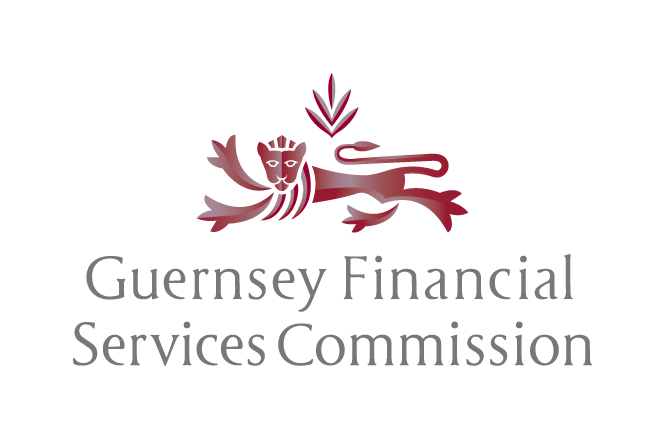 APPLICATION BY AN ADMINISTRATOR/MANAGER IN RESPECT OF A NON-GUERNSEY SCHEMEName of non-Guernsey scheme
Confirmation by the licensee appointed as the administrator/managerI confirm that the scheme is a non-Guernsey scheme as defined in the Licensees (Conduct of Business) (Non-Guernsey Schemes) Rules 1994.I confirm that no other licensee carries on or intends to carry on the restricted activities described in rule 2.01 of the Licensees (Conduct of Business) (Non-Guernsey Schemes) Rules 1994 in connection with the non-Guernsey scheme.Documentation submittedIn support of the application the following documentation is enclosed with this form:the Scheme Particulars/Prospectus/Offering Document, or equivalent, of the non-Guernsey scheme;a copy of the agreement, or latest draft agreement relating to the proposed administration/management to be provided by the licensee to the non-Guernsey scheme;details of any regulatory approval given by, or applied for from, the authorities in the country or territory in which the non-Guernsey scheme is, or is to be, incorporated or established; and the notification fee as prescribed from time to time by Regulations made under Section 22 of the Law. Signed                                                                                     DateName and position  Institution   (Proposed administrator/manager) Address  TelephoneDocument Disclosure Checklist – Non Guernsey SchemeThe Commission would expect the following matters to be disclosed in any scheme particulars/prospectus/offering document, or equivalent.if the scheme is a company, state the full name , date and place of birth of all directorsNote: 	The Data Protection (Bailiwick of Guernsey) Law, 2017For the purpose of the Data Protection (Bailiwick of Guernsey) Law, 2017 please note that any personal data provided to the Commission will be used by the Commission to discharge its functions.  Page refOfficial UseName of schemeDomicile of schemeThe managerThe trustee/custodianThe investment adviserThe administratorThe registrarThe auditorThe constitution and objectives of the schemeInvestment policy and restrictions (including borrowing and investment restrictions)The characteristics of units/shares/interests in the schemeValuation of property, charges and distributionsThe issue and redemption or repurchase of units/shares/interests in the schemeReports and AccountsMeetings of holdersTermination of the SchemeRisk Warningsregistered address of the scheme:  THE SCHEME’S REGULATORY STATUS:what is the legal form of the scheme?       domicile of the scheme:       if an umbrella fund, pcc, icc or structure of limited partnerships (or equivalent), name all initial classes, cells or limited partnerships which the scheme will contain.  a structure diagram should be appended.promoter of the scheme:      registered address:      telephone number:      website:      give details of promoter’s current registration with any regulatory body:namedate of birthplace of birthgive brief details of the investment objectives and policy of the scheme (i.e. growth/income etc.) give the generic description of the investment strategy of the scheme (e.g. equities, money market, hedge, venture capital or mezzanine finance) in what classes of assets will the scheme primarily invest? please give main sectors and / or geographical regions in which the scheme will invest: